CSSA STAGE 3 INTERMEDIATE #13                              NAME ___________________________________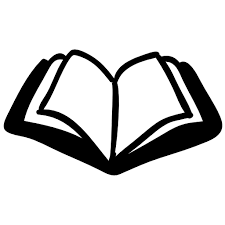 Read 2 Kings 17Who is Speaking to Whom & Fill in the Blanks? (KJV)1.	Ye shall _______ do this ___________.” ___________ speaking to __________ (17v ____)2.	“Turn ye from your _______ ways, and keep my ____________________ and my _______________, according to all the ______ which I commanded your ____________, and which I sent to you by my servants the ______________.” ________ speaking to ____________ (17v ____)3.	“The ____________ which thou hast removed, and placed in the cities of ____________, know not the manner of the ______ of the land: therefore he hath sent ________ among them, and, behold, they slay them, because they know not the manner of the _______ of the land.” ______________ speaking to _________________ (17v ____)4.	“How is it that thou, being a ______, askest drink of me, which am a __________ of ____________? for the ________ have no dealings with the ________________.” ___________speaking to ____________ (John 4v ____)Word Definition (Look up the following words in a Strong’s Concordance to find out what they mean)5.	Hoshea 	6.	Shalmaneser	Short Answer/Essay7.	Was Hoshea a good or bad king? 			 8.	Who was reigning in Judah at this time? 	9.	Who was Shalmaneser? 	.10.	Why was Hoshea put into prison? 	.11.	What does it mean to be “besieged”? 			12.	What happened in the 9th year of Hoshea’s reign? 	13.	Approximately how far away is Nineveh, Assyria from Samaria, Israel? (Consult a bible atlas/calculate distance)	14.	In your own words, list at least 10 reasons why Israel was carried captive to Assyria (vs 7-18).	1) 		2) 		3)		4) 		5)		6) 		7)		8) 		9)		10)	15.	How was the nation of Judah doing at this time? 		_______________________________________________________	16.	Who was responsible for setting the house of Israel on the wrong path many years before? 	17.	What lesson does this teach us about how our actions might affect others for good or bad?	18.	Who were the Samaritans and where did they come from? 	19.	Why did God send lions among them? 		_______________________________________________________	20.	How did they try to fix this problem? 	21.	Why wouldn’t this work?	.22.	Why did the Samaritans refer to God as “the God of the land”? 	23.	The priest came and dwelt in Bethel. Why did he choose this place? (hint: Jeroboam) 	24.	Where else in scripture do the Samaritans appear and in what context? (hint: NT at least twice) 		_______________________________________________________	25.	What parable does Christ give in relation to the Samaritans?	.	_______________________________________________________	26.	Now that you know who the Samaritans are and where they came from, how does this deepen your understanding of the Parable of the Good Samaritan? 		_______________________________________________________	